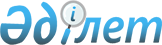 Есіл аудандық мәслихатының 2009 жылғы 28 желтоқсандағы № 22/2 "2010-2012 жылдарға арналған аудан бюджеті туралы" шешіміне өзгерістер мен толықтырулар енгізу туралы
					
			Күшін жойған
			
			
		
					Ақмола облысы Есіл аудандық мәслихатының 2010 жылғы 8 қарашадағы № 31/2 шешімі. Ақмола облысы Есіл ауданының Әділет басқармасында 2010 жылғы 22 қарашада № 1-11-128 тіркелді. Күші жойылды - Ақмола облысы Есіл аудандық мәслихатының 2011 жылғы 29 наурыздағы № 36/3 шешімімен

      Ескерту. Күші жойылды - Ақмола облысы Есіл аудандық мәслихатының 2011.03.29 № 36/3 шешімімен

      Қазақстан Республикасының 2008 жылғы 4 желтоқсандағы Бюджет кодексінің 106 бабының 2 тармағының 4 тармақшасына, 109 бабының 1 тармағына, Қазақстан Республикасының 2001 жылғы 23 қаңтардағы «Қазақстан Республикасындағы жергілікті мемлекеттік басқару және өзін-өзі басқару туралы» Заңының 6 бабына сәйкес, Есіл аудандық мәслихаты ШЕШТІ:



      1.Есіл аудандық мәслихатының «2010-2012 жылдарға арналған аудан бюджеті туралы» 2009 жылғы 28 желтоқсандағы № 22/2 (нормативтік құқықтық актілерді мемлекеттік тіркеудің Тізілімінде № 1-11-112 тіркелген, 2010 жылғы 29 қаңтарда аудандық «Жаңа Есіл» газетінде жарияланған) шешіміне келесі өзгерістер мен толықтырулар енгізілсін:

      1 тармақтың:

      1 тармақшасындағы:

      «2143834,8» цифрлары «2224118,3» цифрларына ауыстырылсын,

      «496471» цифрлары «399095» цифрларына ауыстырылсын,

      «16347» цифрлары «13961» цифрларына ауыстырылсын,

      «18252» цифрлары «118014» цифрларына ауыстырылсын,

      «1612764,8» цифрлары «1693048,3» цифрларына ауыстырылсын;

      2 тармақшасындағы:

      «2175897,4» цифрлары «2256180,9 » цифрларына ауыстырылсын;

      3 тармақша келесі мазмұнда баяндалсын:

      «таза бюджеттік несие беру 13125,5»;

      5 тармақшадағы:

      «- 45415,6» цифрлары «-45188,1» цифрларына ауыстырылсын;

      6 тармақшадағы:

      «45415,6» цифрлары «45188,1» цифрларына ауыстырылсын;



      5 тармақтағы:

      «392172,8» цифрлары «398847,3» цифрларына ауыстырылсын,

      «333665,8» цифрлары «318308,2» цифрларына ауыстырылсын,

      «9638» цифрлары «9632» цифрларына ауыстырылсын,

      «4097» цифрлары «4095» цифрларына ауыстырылсын,

      «5541» цифрлары «5537» цифрларына ауыстырылсын,

      «151070» цифрлары «138752» цифрларына ауыстырылсын,

      «50000» цифрлары «46966,4» цифрларына ауыстырылсын,

      «58507» цифрлары «80539,1» цифрларына ауыстырылсын,

      «1187» цифрлары «968,1» цифрларына ауыстырылсын,

      «7000» цифрлары «19350» цифрларына ауыстырылсын,

      «291» цифрлары «192» цифрларына ауыстырылсын,

      келесі мазмұндағы абзацпен толықтырылсын:

      «10000 мың теңге Красивое станциясындағы сумен жабдықтау жүйесінің күрделі жөндеуіне»;



      6 тармақтағы:

      «386149» цифрлары «459758» цифрларына ауыстырылсын,

      «279904» цифрлары «353513» цифрларына ауыстырылсын,

      «106108» цифрлары «179717» цифрларына ауыстырылсын;



      келесі мазмұндағы 7-1 тармағымен толықтырылсын:

      «Жергілікті бюджеттен жеке тұлғаларға берілген 227,5 мың теңге бюджеттік несиені қайтару көзделсін»;



      8 тармақтағы:

      «2000» цифрлары «1200» цифрларына ауыстырылсын,

      екінші абзац келесі редакцияда баяндалсын:

      «200 мың теңге аудан аумағындағы табиғи және техногенді сипаттағы төтенше жағдайларды жою үшін»;



      келесі мазмұндағы 8-2 тармағымен толықтырылсын:

      «Аудандық бюджеттің 2010 жылдың 1 қарашасына қалыптасқан бюджеттік қаржысының 43685,8 мың теңге экономиясы ескерілсін және олар 2009 жылы пайдаланылмаған мақсатты трансферттерді пайдалануға, мыналарды дамытуға жіберілсін:

      33217 мың теңге Есіл қаласындағы су құбырларын қайта жасауға,

      7435,2 мың теңге Есіл қаласындағы 54 пәтерлі тұрғын үй құрылысына,

      3033,6 мың теңге Есіл қаласындағы № 3 мектептің күрделі жөндеуіне».



      2.Есіл аудандық мәслихатының «2010-2012 жылдарға арналған аудан бюджеті туралы» 2009 жылғы 28 желтоқсандағы № 22/2 (нормативтік-құқықтық актілерді мемлекеттік тіркеудің Тізілімінде № 1-11-112 тіркелген, 2010 жылғы 29 қаңтарда аудандық «Жаңа Есіл» газетінде жарияланған) шешімнің 1,5 қосымшалары осы шешімнің 1,2 қосымшаларына сәйкес жаңа редакцияда баяндалсын.



      3.Осы шешім Ақмола облысы Есіл аудандық Әділет басқармасында мемлекеттік тіркелген күннен бастап күшіне енеді және 2010 жылдың 1 қаңтарынан бастап қолданысқа енгізіледі.      Аудандық мәслихат

      сессиясының төрағасы                       А.Господарь      Аудандық мәслихат

      хатшысы                                    С.Құдабаев      КЕЛІСІЛДІ      Есіл ауданы

      әкімінің міндетін атқарушы                 Ә. Смағұлов      Есіл ауданының

      экономика және қаржы

      бөлімінің бастығы                          Г. Серікова

Аудандық мәслихаттың 2009 жылдың

28 желтоқсанынан № 22/2 шешіміне

өзгертулер және толықтырулар енгізу

туралы аудандық мәслихаттың 2010 жылдың

8 қарашадағы № 31/2 шешіміне

1 қосымшаАудандық мәслихаттың 2009 жылдың

28 желтоқсанынан № 22/2 шешіміне

1 қосымша

Аудандық мәслихаттың 2009 жылдың 28 желтоқсанынан

№ 22/2 шешіміне өзгертулер және толықтырулар енгізу туралы

аудандық мәслихаттың 2010 жылдың 8 қарашадағы № 31/2 шешіміне

2 қосымшаАудандық мәслихаттың

2009 жылдың 28 желтоқсанынан № 22/2 шешіміне

5 қосымшакестенің жалғасыкестенің жалғасы
					© 2012. Қазақстан Республикасы Әділет министрлігінің «Қазақстан Республикасының Заңнама және құқықтық ақпарат институты» ШЖҚ РМК
				СанаттарСанаттарСанаттарСанаттарБекі-

тілген

бюджетӨзгеріс-

тер

(+, -)Нақтылан-

ған

бюджетсыныптарсыныптарсыныптарБекі-

тілген

бюджетӨзгеріс-

тер

(+, -)Нақтылан-

ған

бюджетсыныпшасыныпшаБекі-

тілген

бюджетӨзгеріс-

тер

(+, -)Нақтылан-

ған

бюджетАтауыБекі-

тілген

бюджетӨзгеріс-

тер

(+, -)Нақтылан-

ған

бюджетI. ТҮСІМДЕР2143834,880283,52224118,31Салықтық түсімдер496471,0-97376399095,01Табыс салығы23102,0023102,02Жеке табыс салығы23102,0023102,03Әлеуметтік салық287925,0-95000192925,01Әлеуметтік салық287925,0-95000192925,04Меншікке салынатын салықтар162551,01915164466,01Мүлікке салынатын салықтар117671,0-9621108050,03Жер салығы25279,0-146023819,04Көлік құралдарына салынатын салық15596,0999625592,05Бірыңғай жер салығы4005,030007005,05Тауарларға,жұмыстарға және қызметтер көрсетуге салынатын ішкі салықтар16730,0-117715553,02Акциздер3016,003016,03Табиғи және басқа да ресурстарды пайдаланғаны үшін түсетін түсімдер8096,0-10527044,04Кәсіпкерлік және кәсіби қызметті жүргізгені үшін алынатын алымдар5528,0-1255403,05Тіркелген салық90,0090,07Басқа да салықтар8Заңдық мәнді іс-әрекеттерді жасағаны және (немесе) оған уәкілеттігі бар мемлекеттік органдар немесе лауазымды адамдар құжаттар бергені үшін алынатын міндетті төлемдер6163,0-31143049,01Мемлекеттік баж6163,0-31143049,02Салықтық емес түсімдер16347,0-238613961,01Мемлекеттік меншіктен түсетін кірістер1480,0-4431037,01Мемлекеттік кәсіпорындардың таза кірісі бөлігінің түсімдері5Мемлекет меншігіндегі мүлікті жалға беруден түсетін кірістер1480,0-4431037,02Мемлекеттік бюджеттен қаржыландырылатын мемлекеттік мекемелердің тауарларды (жұмыстарды, қызметтерді) өткізуінен түсетін түсімдер33,0-1419,01Мемлекеттік бюджеттен қаржыландырылатын мемлекеттік мекемелердің тауарларды (жұмыстарды, қызметтерді) өткізуінен түсетін түсімдер33,0-1419,03Мемлекеттік бюджеттен қаржыландырылатын мемлекеттік мекемелер ұйымдастыратын мемлекеттік сатып алуды өткізуден түсетін ақша түсімдері1,0-10,01Мемлекеттік бюджеттен қаржыландырылатын мемлекеттік мекемелер ұйымдастыратын мемлекеттік сатып алуды өткізуден түсетін ақша түсімдері1,0-10,04Мемлекеттік бюджеттен қаржыландырылатын, сондай-ақ Қазақстан Республикасы Ұлттық Банкінің бюджетінен (шығыстар сметасынан) ұсталатын және қаржыландырылатын мемлекеттік мекемелер салатын айыппұлдар, өсімпұлдар, санкциялар, өндіріп алулар14320,0-163812682,01Мұнай секторы ұйымдарынан түсетін түсімдерді қоспағанда, мемлекеттік бюджеттен қаржыландырылатын, сондай-ақ Қазақстан Республикасы Ұлттық Банкінің бюджетінен (шығыстар сметасынан) ұсталатын және қаржыландырылатын мемлекеттік мекемелер салатын айыппұлдар, өсімпұлдар, санкциялар, өндіріп алулар14320,0-163812682,06Басқа да салықтық емес түсiмдер513,0-290223,01Басқа да салықтық емес түсiмдер513,0-290223,03Негізгі капиталды сатудан түсетін түсімдер18252,099762118014,03Жердi және материалдық емес активтердi сату18252,099762118014,01Жерді сату18252,099762118014,04Трансферттердің түсімдері1612764,880283,51693048,32Мемлекеттiк басқарудың жоғары тұрған органдарынан түсетiн трансферттер1612764,880283,51693048,3Облыстық бюджеттен түсетін трансферттер1612764,880283,51693048,3Функционалдық топФункционалдық топФункционалдық топФункционалдық топСомаөзгерістерөзгерістерНақтылан-

ған

бюджетБюджеттік бағдарламалардың

әкiмшiсiБюджеттік бағдарламалардың

әкiмшiсiБюджеттік бағдарламалардың

әкiмшiсiСома( + )( - )Нақтылан-

ған

бюджетБағдарлама Бағдарлама Сома( + )( - )Нақтылан-

ған

бюджетII. Шығындар2175897,4238766,1158482,62256180,901Жалпы сипаттағы мемлекеттiк қызметтер185507,420484,022649,0183342,4Мемлекеттiк басқарудың жалпы функцияларын орындайтын өкiлдi, атқарушы және басқа органдар165238,4215,02360,0163093,4112Аудан (облыстық маңызы бар қала) мәслихатының аппараты10598,0215,0229,010584,0001Аудан (облыстық маңызы бар қала) мәслихатының қызметін қамтамасыз ету жөніндегі қызметтер10598,0229,010369,0004Мемлекеттік органдарды материалдық-техникалық жабдықтандыру215,0215,0122Аудан (облыстық маңызы бар қала) әкімінің аппараты35356,00,00,035356,0001Аудан (облыстық маңызы бар қала) әкімінің қызметін қамтамасыз ету жөніндегі қызметтер35356,035356,0123Қаладағы аудан, аудандық маңызы бар қала, кент, ауыл (село), ауылдық (селолық) округ әкімінің аппараты119284,40,02131,0117153,4001Қаладағы аудан, аудандық маңызы бар қаланың, кент, ауыл (село), ауылдық (селолық) округ әкімінің қызметін қамтамасыз ету жөніндегі қызметтер117669,42131,0115538,4023Мемлекеттік органдарды материалдық-техникалық жабдықтандыру1615,01615,0452Ауданның (облыстық маңызы бар қаланың) қаржы бөлімі13931,00,013931,00,0001Аудандық бюджетті орындау және коммуналдық меншікті (облыстық маңызы бар қала) саласындағы мемлекеттік саясатты іске асыру жөніндегі қызметтер11476,011476,00,0003Салық салу мақсатында мүлікті бағалауды жүргізу284,0284,00,0004Біржолғы талондарды беру жөніндегі жұмысты және біржолғы талондарды іске асырудан сомаларды жинаудың толықтығын қамтамасыз етуді ұйымдастыру2171,02171,00,0453Ауданның (облыстық маңызы бар қаланың) экономика және бюджеттік жоспарлау бөлімі6338,00,06338,00,0001Экономикалық саясатты, мемлекеттік жоспарлау жүйесін қалыптастыру және дамыту және аудандық (облыстық маңызы бар қаланы) басқару саласындағы мемлекеттік саясатты іске асыру жөніндегі қызметтер6338,06338,00,0459Ауданның (облыстық маңызы бар қаланың) экономика және қаржы бөлімі0,020269,020,020249,0001Экономикалық саясатты, қалыптастыру мен дамыту, мемлекеттік жоспарлау ауданның (облыстық маңызы бар қаланың) бюджеттік атқару және коммуналдық меншігін басқару саласындағы мемлекеттік саясатты іске асыру жөніндегі қызметтер17814,017814,0003Салық салу мақсатында мүлікті бағалауды жүргізу284,020,0264,0004Біржолғы талондарды беру жөніндегі жұмысты және біржолғы талондарды іске асырудан сомаларды жинаудың толықтығын қамтамасыз етуді ұйымдастыру2171,02171,002Қорғаныс943,093,50,01036,5122Аудан (облыстық маңызы бар қала) әкімінің аппараты943,093,50,01036,5005Жалпыға бірдей әскери міндетті атқару шеңберіндегі іс-шаралар943,093,51036,504Бiлiм беру1219081,574359,026807,11266633,4Мектепке дейiнгi тәрбие және оқыту31628,00,00,031628,0123Қаладағы аудан, аудандық маңызы бар қала, кент, ауыл (село), ауылдық (селолық) округ әкімінің аппараты31628,00,00,031628,0004Мектепке дейінгі тәрбие ұйымдарын қолдау31628,031628,0Жалпы бастауыш, жалпы негізгі, жалпы орта бiлiм беру1081345,5546,026807,11055084,4464Ауданның (облыстық маңызы бар қала) білім беру бөлімі1081345,5546,026807,11055084,4001Жергілікті деңгейде білім беру саласындағы мемлекеттік саясатты іске асыру жөніндегі қызметтер7575,5614,06961,5003Жалпы білім беру990657,026193,1964463,9004Ауданның (облыстық маңызы бар қаланың) мемлекеттік білім беру мекемелерінде білім беру жүйесін ақпараттандыру2375,02375,0005Ауданның (облыстық маңызы бар қаланың) мемлекеттік білім беру мекемелер үшін оқулықтар мен оқу-әдiстемелiк кешендерді сатып алу және жеткізу3922,03922,0006Балаларға қосымша білім беру 25316,0546,025862,0011Өңірлік жұмыспен қамту және кадрларды қайта даярлау стратегиясын іске асыру шеңберінде білім беру объектілерін күрделі, ағымды жөндеу50000,050000,0013Мемлекеттік органдарды материалдық-техникалық жабдықтандыру1500,01500,0467Ауданның (облыстық маңызы бар қаланың) құрылыс бөлімі106108,073813,00,0179921,0037Білім беру объектілерін салу және реконструкциялау106108,073813,0179921,006Әлеуметтiк көмек және әлеуметтiк қамсыздандыру100398,01226,112828,788795,4451Ауданның (облыстық маңызы бар қала) жұмыспен қамту және әлеуметтік бағдарламалар бөлімі100398,01226,112828,788795,4001Жергілікті деңгейде халық үшін әлеуметтік бағдарламаларды жұмыспен қамтуды қамтамасыз етуді іске асыру саласындағы мемлекеттік саясатты іске асыру жөніндегі қызметтер13264,013264,0002Еңбекпен қамту бағдарламасы28977,06325,022652,0004Ауылдық жерлерде тұратын денсаулық сақтау, білім беру, әлеуметтік қамтамасыз ету, мәдениет және спорт мамандарына отын сатып алуға Қазақстан Республикасының заңнамасына сәйкес әлеуметтік көмек көрсету5444,0328,95115,1005Мемлекеттік атаулы әлеуметтік көмек5552,83023,82529,0006Тұрғын үй көмегі7500,0500,07000,0007Жергілікті өкілетті органдардың шешімі бойынша мұқтаж азаматтардың жекелеген топтарына әлеуметтік көмек8428,01182,19610,1010Үйден тәрбиеленіп оқытылатын мүгедек балаларды материалдық қамтамасыз ету495,042,0537,0011Жәрдемақыларды және басқа да әлеуметтік төлемдерді есептеу, төлеу мен жеткізу бойынша қызметтерге ақы төлеу324,032,5291,5014Мұқтаж азаматтарға үйде әлеуметтiк көмек көрсету12289,0432,911856,101618 жасқа дейінгі балаларға мемлекеттік жәрдемақылар7700,02185,65514,4017Мүгедектерді оңалту жеке бағдарламасына сәйкес, мұқтаж мүгедектерді міндетті гигиеналық құралдармен қамтамасыз етуге, және ымдау тілі мамандарының, жеке көмекшілердің қызмет көрсету1777,42,01779,4019Ұлы Отан соғысындағы Жеңістің 65 жылдығына орай Ұлы Отан соғысының қатысушылары мен мүгедектеріне Тәуелсіз Мемлекеттер Достастығы елдері бойынша, Қазақстан Республикасының аумағы бойынша жол жүруін, сондай-ақ оларға және олармен бірге жүретін адамдарға Мәскеу, Астана қалаларында мерекелік іс-шараларға қатысуы үшін тамақтануына, тұруына, жол жүруіне арналған шығыстарын төлеуді қамтамасыз ету402,8402,8020Ұлы Отан соғысындағы Жеңістің 65 жылдығына орай Ұлы Отан соғысының қатысушылары мен мүгедектеріне, сондай-ақ оларға теңестірілген, оның ішінде майдандағы армия құрамына кірмеген, 1941 жылғы 22 маусымнан бастап 1945 жылғы 3 қыркүйек аралығындағы кезеңде әскери бөлімшелерде, мекемелерде, әскери-оқу орындарында әскери қызметтен өткен, запасқа босатылған (отставка), «1941-1945 жж. Ұлы Отан соғысында Германияны жеңгенi үшiн» медалімен немесе «Жапонияны жеңгені үшін» медалімен марапатталған әскери қызметшілерге, Ұлы Отан соғысы жылдарында тылда кемінде алты ай жұмыс істеген (қызметте болған) адамдарға біржолғы материалдық көмек төлеу8244,08244,007Тұрғын үй-коммуналдық шаруашылық439845,963002,20,0502848,1467Ауданның (облыстық маңызы бар қаланың) құрылыс бөлімі234888,07435,20,0242323,2003Мемлекеттік коммуналдық тұрғын үй қорының тұрғын үй құрылысы және (немесе) сатып алу227270,07435,2234705,2004Инженерлік коммуникациялық инфрақұрылымды дамыту, жайластыру және (немесе) сатып алу7618,07618,0458Ауданның (облыстық маңызы бар қаланың) тұрғын үй-коммуналдық шаруашылығы, жолаушылар көлігі және автомобиль жолдары бөлімі45153,00,00,045153,0033Инжернерлік- коммуникациялық инфрақұрылымды дамыту, орналастыру және (немесе) сатып алу45153,045153,0123Қаладағы аудан, аудандық маңызы бар қала, кент, ауыл (село), ауылдық (селолық) округ әкімінің аппараты29206,00,00,029206,0008Елді мекендерде көшелерді жарықтандыру4562,04562,0009Елдi мекендердiң санитариясын қамтамасыз ету6411,06411,0010Жерлеу орындарын күтіп-ұстау және туысы жоқ адамдарды жерлеу673,0673,0011Елдi мекендердi абаттандыру және көгалдандыру12063,012063,0014Елді мекендердің сумен жабдықтау ұйымдастыру5497,05497,0458Ауданның (облыстық маңызы бар қаланың) тұрғын үй-коммуналдық шаруашылық, жолаушылар көлігі және автомобиль жолдары бөлімі106493,722350,00,0128843,7012Сумен жабдықтау және су бөлу жүйесінің қызмет етуі894,710000,010894,7030Өңірлік жұмыспен қамту және кадрларды қайта даярлау стратегиясын іске асыру шеңберінде инженерлік коммуникациялық инфрақұрылымды жөндеу және елді-мекендерді көркейту94099,094099,0026Ауданның (облыстық маңызы бар қаланың) коммуналдық меншігіндегі жылу жүйелерін қолдануды ұйымдастыру11500,012350,023850,0467Ауданның (облыстық маңызы бар қаланың) құрылыс бөлімі24105,233217,00,057322,2006Сумен жабдықтау жүйесін дамыту24105,233217,057322,208Мәдениет, спорт, туризм және ақпараттық кеңістiк86790,01300,016998,071092,0455Ауданның (облыстық маңызы бар қаланың) мәдениет және тілдерді дамыту бөлімі54107,01300,059,055348,0001Жергілікті деңгейде тілдерді және мәдениетті дамыту саласындағы мемлекеттік саясатты іске асыру жөніндегі қызметтер6175,059,06116,0003Мәдени-демалыс жұмысын қолдау30086,01225,031311,0006Аудандық (қалалық) кiтапханалардың жұмыс iстеуi16892,075,016967,0007Мемлекеттік тілді және Қазақстан халықтарының басқа да тілдерін дамыту954,0954,0456Ауданның (облыстық маңызы бар қаланың) ішкі саясат бөлімі6086,00,00,06086,0001Жергілікті деңгейде аппарат, мемлекеттілікті нығайту және азаматтардың әлеуметтік сенімділігін қалыптастыруда мемлекеттік саясатты іске асыру жөніндегі қызметтер4466,04466,0002Газеттер мен журналдар арқылы мемлекеттік ақпараттық саясат жүргізу жөніндегі қызметтер1620,01620,0465Ауданның (облыстық маңызы бар қаланың) Дене шынықтыру және спорт бөлімі9889,00,0231,09658,0001Жергілікті деңгейде мәдениет және тілдерді дамыту саласындағы мемлекеттік саясатты іске асыру жөніндегі қызметтер4987,099,04888,0006Аудандық (облыстық маңызы бар қалалық) деңгейде спорттық жарыстар өткiзу1971,0125,01846,0007Әр түрлі спорт түрлерi бойынша аудан (облыстық маңызы бар қала) құрама командаларының мүшелерiн дайындау және олардың облыстық спорт жарыстарына қатысуы2931,07,02924,0467Ауданның (облыстық маңызы бар қаланың) құрылыс бөлімі16708,00,016708,00,0008Спорт объектілерін дамыту16708,016708,00,010Ауыл, су, орман, балық шаруашылығы, ерекше қорғалатын табиғи аумақтар, қоршаған ортаны және жануарлар дүниесін қорғау, жер қатынастары27372,020608,020920,027060,0453Ауданның (облыстық маңызы бар қаланың) экономика және бюджеттік жоспарлау бөлімі1885,00,01885,00,0099Республикалық бюджеттен берілетін нысаналы трансферттер есебінен ауылдық елді мекендер саласының мамандарын әлеуметтік қолдау шараларын іске асыру1885,01885,00,0459Ауданның (облыстық маңызы бар қаланың) экономика және қаржы бөлімі0,01885,00,01885,0099Республикалық бюджеттен берілетін нысаналы трансферттер есебінен ауылдық елді мекендер саласының мамандарын әлеуметтік қолдау шараларын іске асыру1885,01885,0462Ауданның (облыстық маңызы бар қаланың) ауыл шаруашылығы бөлімі8846,00,08846,00,0001Жергілікті деңгейде ауыл шаруашылығы саласындағы мемлекеттік саясатты іске асыру жөніндегі қызметтер 8846,08846,00,0009Эпизоотияға қарсы іс-шаралар жүргізу0,0007Мемлекеттік органдарды материалдық-техникалық жабдықтандыру0,0473Ауданның (облыстық маңызы бар қаланың) ветеринария бөлімі9877,00,09877,00,0001Жергілікті деңгейде ветеринария саласындағы мемлекеттік саясатты іске асыру жөніндегі қызметтер3704,03704,00,0004Мемлекеттік органдарды материалдық-техникалық жабдықтандыру285,0285,00,0011Эпизоотияға қарсы іс-шаралар жүргізу5888,05888,00,0474Ауданның (облыстық маңызы бар қаланың) ауыл шаруашылығы және ветеринария бөлімі0,018723,0312,018411,0001Жергілікті деңгейде ауыл шаруашылығы және ветеринария саласындағы мемлекеттік саясатты іске асыру жөніндегі қызметтер12550,0312,012238,0004Мемлекеттік органдарды материалдық-техникалық жабдықтандыру285,0285,0013Эпизоотияға қарсы іс-шаралар жүргізу5888,05888,0463Ауданның (облыстық маңызы бар қала) жер қатынастары бөлімі6764,00,00,06764,0001Аудан (облыстық маңызы бар қала) аумағында жер қатынастарын реттеу саласындағы мемлекеттік саясатты іске асыру жөніндегі қызметтер5274,05274,0003Елдi мекендердi жер-шаруашылық орналастыру008Мемлекеттік органдарды материалдық-техникалық жабдықтандыру1490,01490,011Өнеркәсіп,сәулет,қала құрылысы және құрылыс қызметі11170,00,0160,011010,0467Ауданның (облыстық маңызы бар қаланың) құрылыс бөлімі6709,00,00,06709,0001Жергілікті деңгейде құрылыс саласындағы мемлекеттік саясатты іске асыру жөніндегі қызметтер6709,06709,0107Жергілікті атқарушы органның шұғыл шығындарға арналған резервінің есебінен іс-шаралар өткізу0,0468Ауданның (облыстық маңызы бар қаланың) сәулет және қала құрылысы бөлімі4461,00,0160,04301,0001Жергілікті деңгейде сәулет және қала құрылысы саласындағы мемлекеттік саясатты іске асыру жөніндегі қызметтер4461,0160,04301,012Көлiк және коммуникация35481,00,00,035481,0123Қаладағы аудан, аудандық маңызы бар қала, кент, ауыл (село), ауылдық (селолық) округ әкімінің аппараты25481,00,00,025481,0013Аудандық маңызы бар қалаларда, кенттерде, ауылдарда (селоларда), ауылдық (селолық) округтерде автомобиль жолдарының қызмет етуін қамтамасыз ету5481,05481,0020Өңірлік жұмыспен қамту және кадрларды қайта даярлау стратегиясын іске асыру шеңберінде елді-мекендер көшелерін жөндеу және ұстау20000,020000,0458Ауданның (облыстық маңызы бар қаланың) тұрғын үй-коммуналдық шаруашылығы, жолаушылар көлігі және автомобиль жолдары бөлімі10000,00,00,010000,0008Өңірлік жұмыспен қамту және кадрларды қайта даярлау стратегиясын іске асыру шеңберінде елді-мекендер көшелерін жөндеу және ұстау10000,010000,013Басқалар13020,91405,61832,112594,4452Ауданның (облыстық маңызы бар қаланың) қаржы бөлімі2000,00,01032,1967,9012Ауданның (облыстық маңызы бар қаланың) жергілікті атқарушы органының резерві2000,01032,1967,9459Ауданның (облыстық маңызы бар қаланың) экономика және қаржы бөлімі0,01032,1800,0232,1012Ауданның (облыстық маңызы бар қаланың) жергілікті атқарушы органының резерві1032,1800,0232,1458Ауданның (облыстық маңызы бар қаланың) тұрғын үй-коммуналдық шаруашылығы, жолаушылар көлігі және автомобиль жолдары бөлімі6877,9373,50,07251,4001Жергілікті деңгейде тұрғын үй-коммуналдық шаруашылығы, жолаушылар көлігі және автомобиль жолдары саласындағы мемлекеттік саясатты іске асыру жөніндегі қызметтер6877,9213,57091,4014Мемлекеттік органдарды материалдық-техникалық жабдықтандыру160160,0469Ауданның (облыстық маңызы бар қаланың) кәсіпкерлік бөлімі4143,00,00,04143,0001Жергілікті деңгейде кәсіпкерлік пен өнеркәсіпті дамыту саласындағы мемлекеттік саясатты іске асыру жөніндегі қызметтер4122,04122,0003Кәсіпкерлік қызметті қолдау21,021,0III. Таза бюджеттiк несие беру13353,013125,513353,013125,5Бюджеттiк несиелер13353,013353,013353,013353,0453Ауданның (облыстық маңызы бар қаланың) экономика және бюджеттік жоспарлау бөлімі13353,013353,00,0006Ауылдық елді мекендердің әлеуметтік саласының мамандарын әлеуметтік қолдау шараларын іске асыру үшін бюджеттік кредиттер13353,013353,00,0459Ауданның (облыстық маңызы бар қаланың) экономика және қаржы бөлімі13353,013353,0018Ауылдық елді мекендердің әлеуметтік саласының мамандарын әлеуметтік қолдау шараларын іске асыру үшін бюджеттік кредиттер13353,013353,005Бюджеттiк кредиттерді өтеу227,5227,5001Бюджеттiк кредиттерді өтеу227,5227,5113Жеке тұлғаларға жергілікті бюджеттен берілген бюджеттік кредиттерді өтеу227,5227,5IV. Қаржы активтерiмен жасалатын операциялар бойынша сальдо0,00,00,00,015Трансферттер56287,756287,756287,756287,7452Ауданның (облыстық маңызы бар қаланың) қаржы бөлімі56287,70,056287,70,0006Нысаналы пайдаланылмаған (толық пайдаланылмаған) трансферттерді қайтару7062,77062,70,0020Бюджет саласындағы еңбекақы төлеу қорының өзгеруіне байланысты жоғары тұрған бюджеттерге берілетін ағымдағы нысаналы трансферттер49225,049225,00,0459Ауданның (облыстық маңызы бар қаланың) экономика және қаржы бөлімі56287,70,056287,7006Нысаналы пайдаланылмаған (толық пайдаланылмаған) трансферттерді қайтару7062,77062,7020Бюджет саласындағы еңбекақы төлеу қорының өзгеруіне байланысты жоғары тұрған бюджеттерге берілетін ағымдағы нысаналы трансферттер49225,049225,0V. Бюджет тапшылығы (профицит)-45415,6-13125,5-13353,0-45188,1VI. Бюджет тапшылығын қаржыландыру (профицитті пайдалану)45415,613125,513353,045188,107Қарыздар түсімі13353,013353,0Мемлекеттік ішкі қарыздар13353,013353,0002Қарыз алу келісім-шарттары13353,013353,0003Ауданның (облыстық маңызы бар қаланың) жергілікті атқарушы органы алатын қарыздар13353,013353,016Қарыздарды өтеу227,5227,5459Ауданның (облыстық маңызы бар қаланың) экономика және бюджеттік жоспарлау бөлімі227,5227,5005Жергілікті атқарушы органның жоғары тұрған бюджет алдындағы борышын өтеу227,5227,58Бюджет қаражаты қалдықтарының қозғалысы32062,60,00,032062,6Бюджет қаражаты қалдықтары32062,60,00,032062,61Бюджет қаражатының бос қалдықтары32062,60,00,032062,601Бюджет қаражатының бос қалдықтары32062,60,00,032062,6Функционалдық топФункционалдық топФункционалдық топФункционалдық топСомаоның ішінде:оның ішінде:оның ішінде:Бюджеттік бағдарламалардың

әкiмшiсiБюджеттік бағдарламалардың

әкiмшiсiБюджеттік бағдарламалардың

әкiмшiсiСомаҚала

әкімі

аппаратыАқсай

селосыБұзылық

селолық

округіБағдарламаБағдарламаСомаҚала

әкімі

аппаратыАқсай

селосыБұзылық

селолық

округіАтауыСомаҚала

әкімі

аппаратыАқсай

селосыБұзылық

селолық

округі1235678901Жалпы сипаттағы  мемлекеттiк қызметтер117153,411513,05057,06937,0123Қаладағы аудан, аудандық маңызы бар қала, кент, ауыл (село), ауылдық (селолық) округ әкімінің аппараты117153,411513,05057,06937,0001Қаладағы аудан, аудандық маңызы бар қаланың, кент, ауыл (село), ауылдық (селолық) округ әкімінің қызметін қамтамасыз ету жөніндегі қызметтер115538,411513,04962,06842,0023Мемлекеттік органдарды материалдық-техникалық жабдықтандыру1615,00,095,095,004Бiлiм беру31628,031628,00,00,0123Қаладағы аудан, аудандық маңызы бар қала, кент, ауыл  (село), ауылдық (селолық) округ әкімінің аппараты31628,031628,00,00,0004Мектепке дейінгі тәрбие ұйымдарын қолдау31628,031628,00,00,0123Қаладағы аудан, аудандық маңызы бар қала, кент, ауыл (село), ауылдық (селолық) округ әкімінің аппараты0,00,00,00,0005Ауылдық (селолық) жерлерде балаларды мектепке дейін тегін алып баруды және кері алып келуді ұйымдастыру0,00,00,00,007Тұрғын үй-коммуналдық шаруашылық29206,029206,0123Қаладағы аудан, аудандық маңызы бар қала, кент, ауыл (село), ауылдық (селолық) округ әкімінің аппараты5497,05497,00,00,0014Елді мекендерді сумен жабдықтауды ұйымдастыру5497,05497,00,00,0123Қаладағы аудан, аудандық маңызы бар қала, кент, ауыл (село), ауылдық (селолық) округ әкімінің аппараты23709,023709,00,00,0008Елді мекендерде көшелерді жарықтандыру4562,04562,00,00,0009Елді мекендердің санитариясын қамтамасыз ету6411,06411,00,00,0010Жерлеу орындарын күтіп-ұстау және туысы жоқ адамдарды жерлеу673,0673,00,00,0011Елді мекендерді абаттандыру мен көгалдандыру12063,012063,00,00,012Көлiк және коммуникация25481,025048,00,00,0123Қаладағы аудан, аудандық маңызы бар қала, кент, ауыл (село), ауылдық (селолық) округ әкімінің аппараты5481,05048,00,00,0013Аудандық маңызы бар қалаларда, кенттерде, ауылдарда (селоларда), ауылдық (селолық) округтерде автомобиль жолдарының жұмыс істеуін қамтамасыз ету5481,05048,00,00,0123Қаладағы аудан, аудандық маңызы бар қала, кент, ауыл (село), ауылдық (селолық) округ әкімінің аппараты20000,020000,00,00,0020Өңірлік жұмыспен қамту және кадрларды қайта даярлау стратегиясын іске асыру шеңберінде елді-мекендер көшелерін жөндеу және ұстау20000,020000,00,00,0Біртал

село-

лық

округі

(с.Ей-

ское)Двуре-

чный

село-

лық

округіБіртал

село-

лық

округіЖаныс-

пай

село-

лық

округіЗареч-

ный

село-

лық

округіЗнаме-

нка

село-

лық

округіИнтер-

нацио-

наль-

ный

селосыҚаракөл

селолық

округіКурский

селосыКраси-

винский

селолық

округі101112131415161718198039,26060,0104,06752,76571,05463,063,67956,64645,06941,08039,26060,0104,06752,76571,05463,063,67956,64645,06941,07944,25965,0104,06657,76476,05368,063,67861,64550,06846,095,095,00,095,095,095,00,095,095,095,00,00,00,00,00,00,00,00,00,00,00,00,00,00,00,00,00,00,00,00,00,00,00,00,00,00,00,00,00,00,00,00,00,00,00,00,00,00,00,00,00,00,00,00,00,00,00,00,00,00,00,00,00,00,00,00,00,00,00,00,00,00,00,00,00,00,00,00,00,00,00,00,00,00,00,00,00,00,00,00,00,00,00,00,00,00,00,00,00,00,00,00,00,00,00,00,00,00,00,00,00,00,00,00,00,00,00,00,00,00,00,00,00,00,00,00,00,00,00,00,00,00,00,00,00,00,00,00,00,00,00,00,00,00,00,00,00,00,00,00,00,00,00,00,00,00,00,00,00,00,00,00,00,00,00,00,00,00,00,00,00,00,00,00,00,00,00,00,00,00,00,00,00,0Красно-

горский

кентіКовы-

льный

село-

сыМосков-

ский

селосыОрлов-

ка

селосыРаздо-

льный

селосыРеч-

ной

село-

сыСвобод-

ный

селосыСұр-

ған

село-

сыЮбилей

ный

село-

лық

округіЯросла-

вка

селосы202122232425262728297862,00,54791,04967,04836,00,35799,00,07720,55074,07862,00,54791,04967,04836,00,35799,00,07720,55074,07767,00,54696,04872,04741,00,35704,00,07625,54979,095,00,095,095,095,00,095,00,095,095,00,00,00,00,00,00,00,00,00,00,00,00,00,00,00,00,00,00,00,00,00,00,00,00,00,00,00,00,00,00,00,00,00,00,00,00,00,00,00,00,00,00,00,00,00,00,00,00,00,00,00,00,00,00,00,00,00,00,00,00,00,00,00,00,00,00,00,00,00,00,00,00,00,00,00,00,00,00,00,00,00,00,00,00,00,00,00,00,00,00,00,00,00,00,00,00,00,00,00,00,00,00,00,00,00,00,00,00,00,00,00,00,00,00,00,00,00,00,00,00,0200,00,00,00,00,00,00,00,00,0233,0200,00,00,00,00,00,00,00,00,0233,0200,00,00,00,00,00,00,00,00,0233,00,00,00,00,00,00,00,00,00,00,00,00,00,00,00,00,00,00,00,00,0